Cue Sheet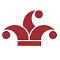 Operator___________________		  page ____ of ______Cue No.ActionDSM CueVisual Cue